NOTE: special requirements, tighter tolerances, other parameters, which are beyond the above specifications, are possible (upon request). PACKAGE: Thermal package (vacuum sealing or plastic bag), then put into cartoon boxes filled with shock resistant material.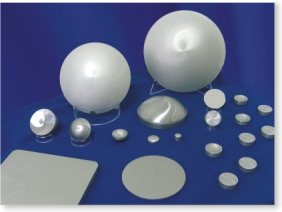 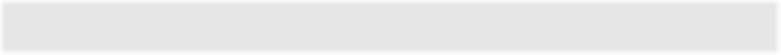 Parameter	Sizes	Tolerances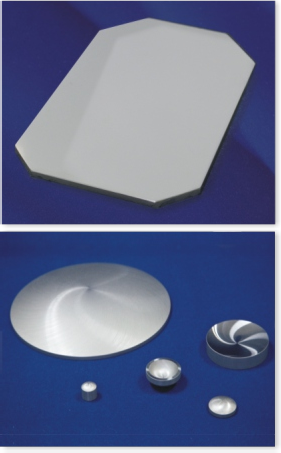 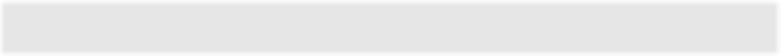 Surface finish, Ra, μm generated blanks plano blanks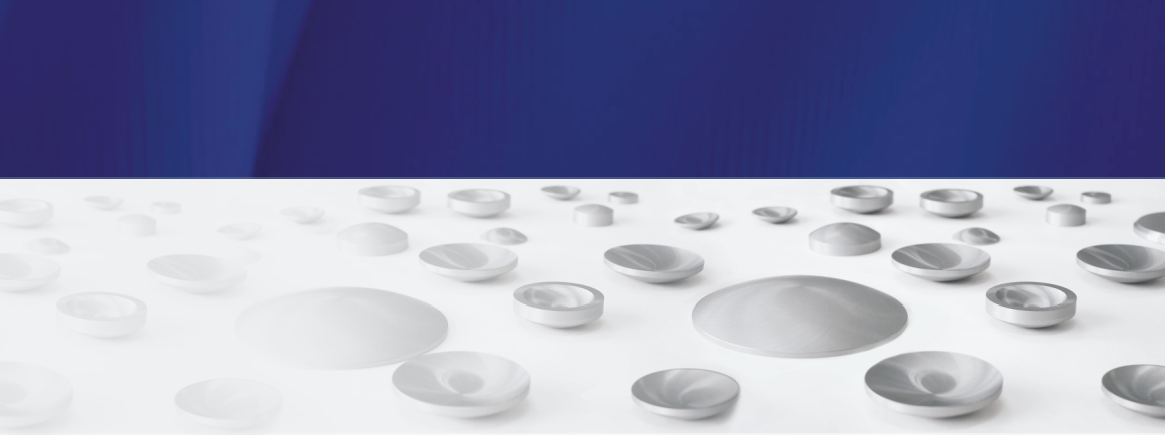 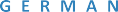 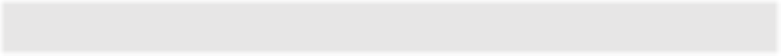 ≤ 1.5;≤ 1.0; ≤ 0.5 (0.3 – instrument D7)≤ 2.0;≤ 1.5;≤ 1.0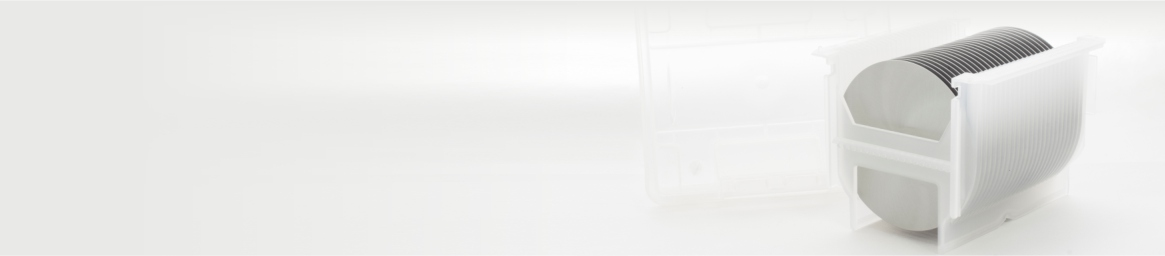 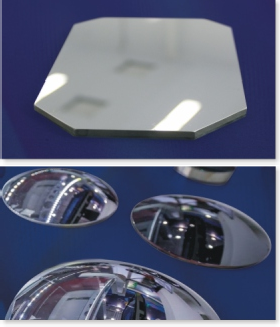 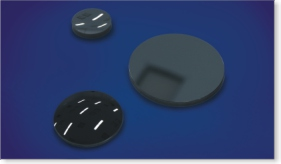 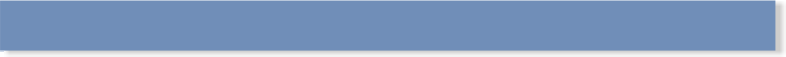 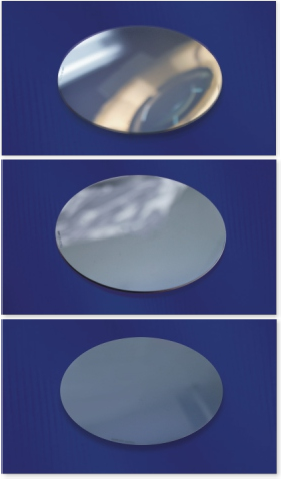 